السيرة الذاتية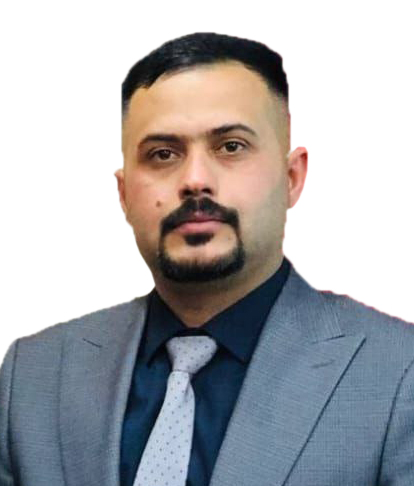 - الاسم الرباعي:  علي موسى جعفر صادق الزهيري                                                          - تاريخ الولادة:20\4\1991 - الشهادة: ماجستير                                                    تاريخ الحصول عليها: 3/ 5/ 2017- التخصص العام:  العلوم التربوية والنفسية                                التخصص الدقيق:علم النفس التربوي- اللقب العلمي: مدرس مساعد                                        تاريخ الحصول علي19/ 6/ 2023- عدد سنوات الخدمة في التعليم العالي:    1 سنة  - عدد سنوات الخدمة خارج التعليم العالي:   /-- البريد الالكتروني - الجهة المانحة للشهادة البكلوريوس:كلية التربية للعلوم الانسانية /جامعة ديالى- الجهة المانحة لشهادة الماجستير: كلية التربية للعلوم الانسانية -جامعة ديالى- عنوان رسالة الماجستير:المحاكمة العقلية وعلاقتها بالتدوير العقلي لدى طلبة كليات التربية الجامعات او المعاهد التي درس فيهاتالجهة (الجامعة (الكلية)/ المعهد)الفترة من – الىملاحظاتجامعة ديالى- كلية التربية للعلوم الانسانية2022-2023